STOURBRIDGE SWIMMING CLUB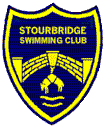 Affiliated to West Midland Region and swum under SE Regulations and Technical RulesCRYSTAL OPEN MEETRULES & INFORMATIONThe competition will be held under ASA law and technical rules of swimming.  The event is licensed at level 3 for entry into Regional and National competition. License Number has been applied for The competition is open to swimmers 9yrs and over and age is at 12th  March 2023The closing date for entries is 20th  February 2023The promotor reserves the right to reject any entry. No poolside entries accepted on the day of the meet. SSC reserves the right to include up to 2 SSC competitors per age group without a time.If the meet is oversubscribed and we have to restrict entries, this will be done on a first come basis. However, for Health and Safety reasons, if the number of swimmers on poolside exceeds the capacity and the meet is full, the promoter reserves the right to reject swimmers with only 1 swim per session.All submitted times must be either 25m personal best times or converted accordingly and within the specified consideration times.  In line with level 3 status, swimmers who submit an entry time outside the consideration times, will be rejected.  The decision of the organiser is final and any payment for rejected entries will be returned on the day of the meet.Entries (electronic and paper) and payment must arrive with the organiser by the closing date.Entries and results for this meet will be held on computer. As required by the Data Protection Act 1998, submission of entries implies consent to the holding of personal information on computer. These details may be made public before, during or after the meet.Refunds for withdrawals after the closing date will only be made on production of a medical note.Accepted entries, gala timings and the programme will be published on the Stourbridge Swimming Club website, www.stourswim.co.uk approx. 2 weeks prior to the event.Withdrawals from the meet must be made by email  to stourbridgeswimmingclubsb@gmail.com by March 7th at the latest.All events will be seeded on submitted entry times and each event will be swum on a heat declared winner basis.Over the top starts will be used at the meet organiser’s discretion.The pool is 25m long, has 8 lanes, anti-wave lane ropes and electronic timing and secondary strobe lighting in place  Results will be displayed during the meet and will also be published on the Stourbridge Website as soon as is possible after the meet.A prize will be presented to the visiting team scoring the highest number of points at the meet on a 6,5,4,3,2,1 basis.Medals will be awarded for the first three places in each age group.An Award will be presented to the top boy and girl in each age group over the whole meet.The referee’s decision on all swimming matters is final.Coaches and team managers must wear the poolside passes provided and will receive a programme and a full set of start sheets.  All team managers and coaches must have an up to date DBS certificate and safeguarding certificate. Coaches are reminded that no lunch will be provided on either day.  Refunds are made available to any swimmer who is selected to represent their nation, region or county on the day of the meet, including selection for pathway training   Spectators are accepted on the basis of available seating capacity.  In the event of the seating being all taken, the organisers reserve the right to refuse admission on health and safety grounds. Please note spectator seating is on the opposite side of the pool to the spectator seatingAny point not covered by these rules will be at the discretion of the organisers.Our Promoter is Mrs J A Pollard sunbeam2@btinternet.com